English for Second Year Students (Сивак О.Б., Ковальчук І.С.)To-do list (список завдань):P. 10 ex. 3 - Read and translate the text, write down new unfamiliar words. Put 6 questions to the text.P. 11-13 ex. 4, 5, 6, 7, 8, 9, 11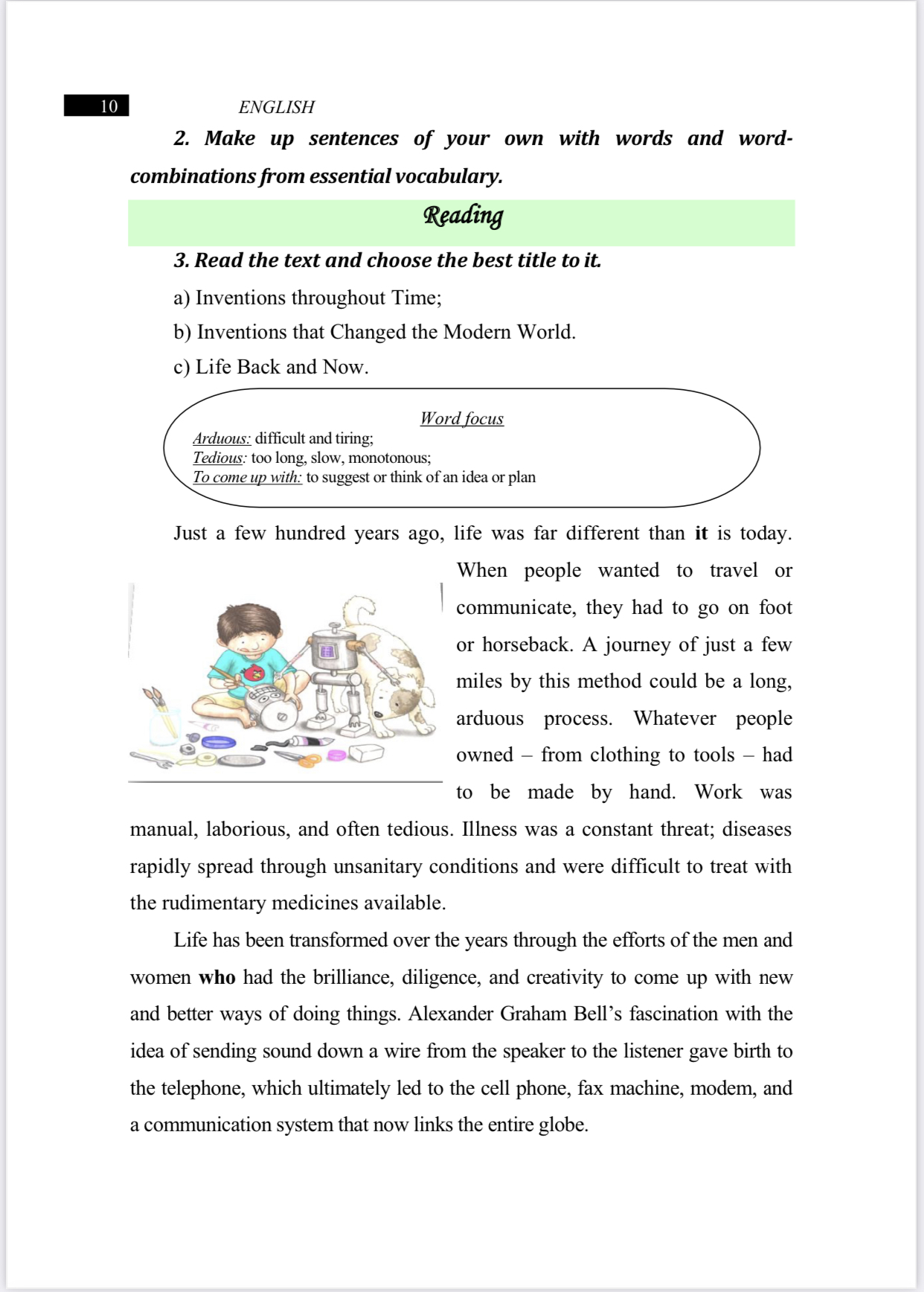 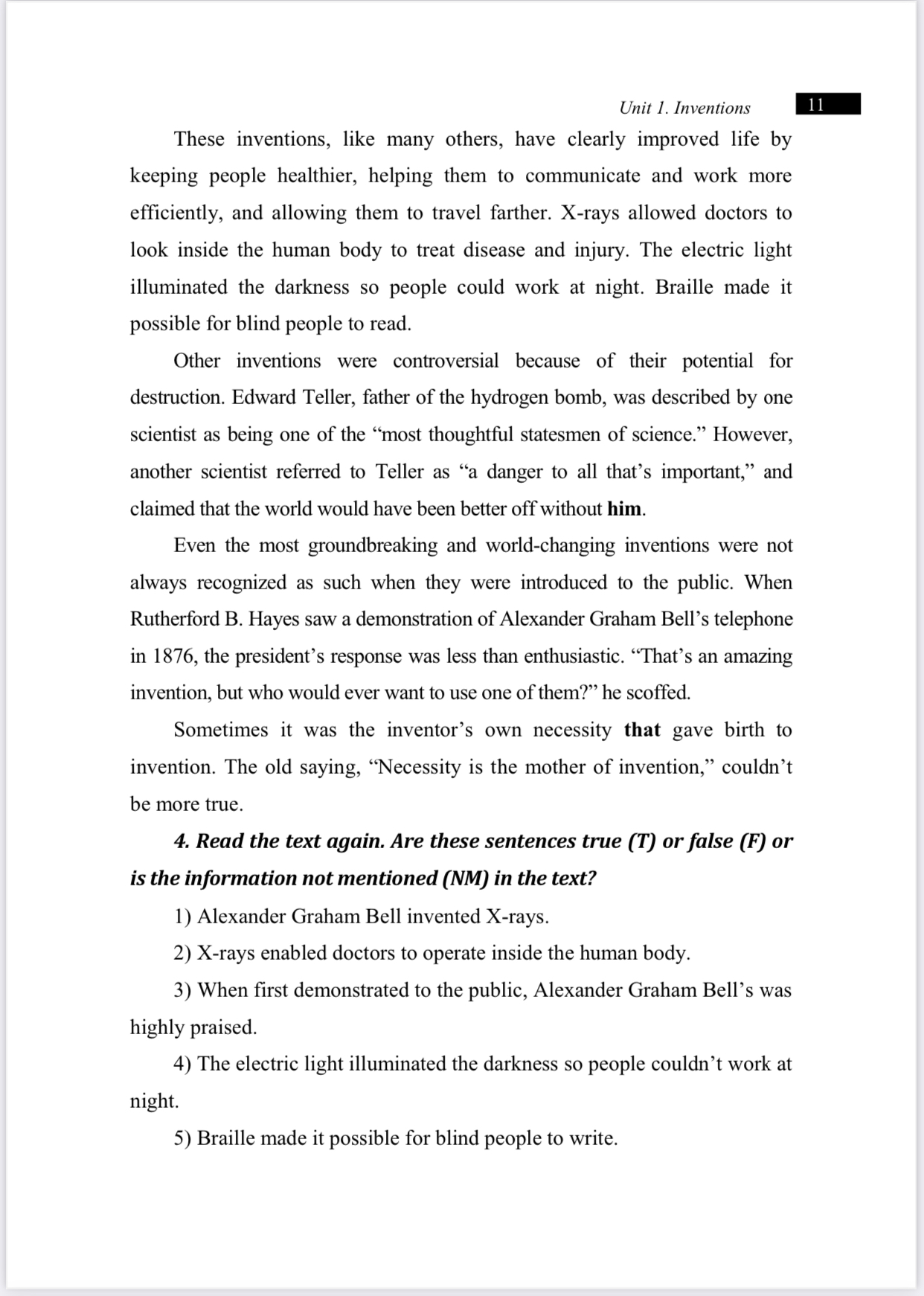 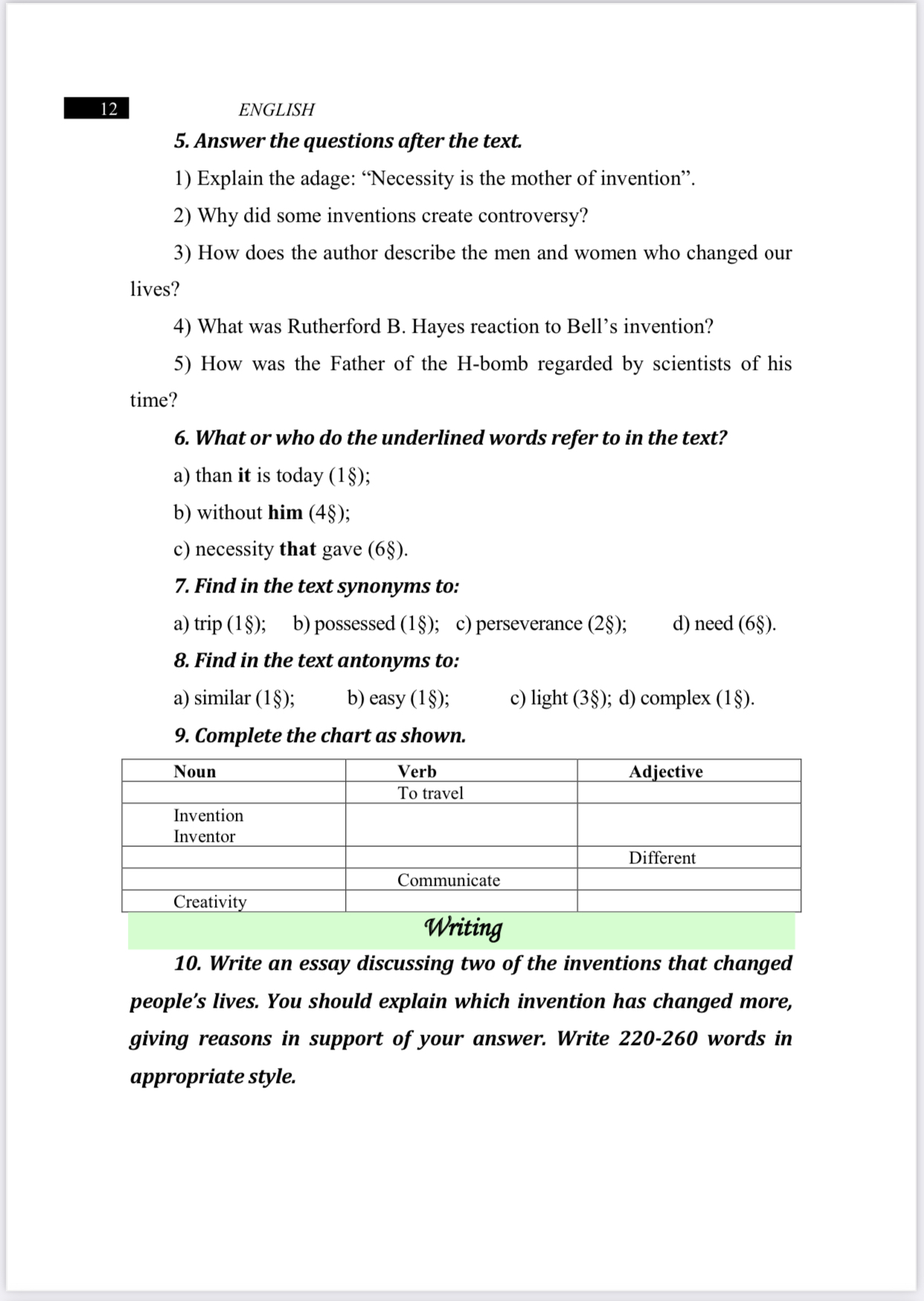 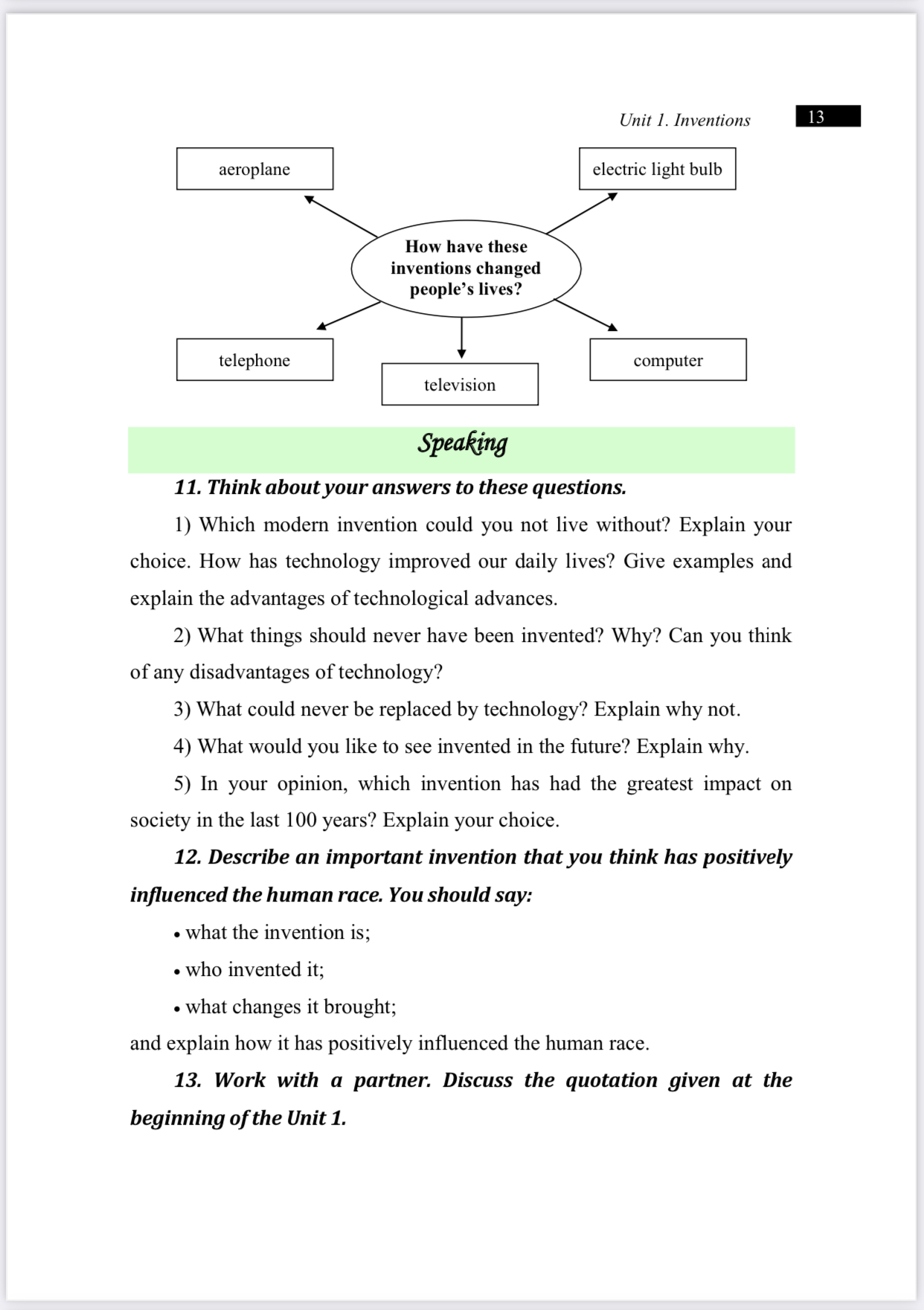 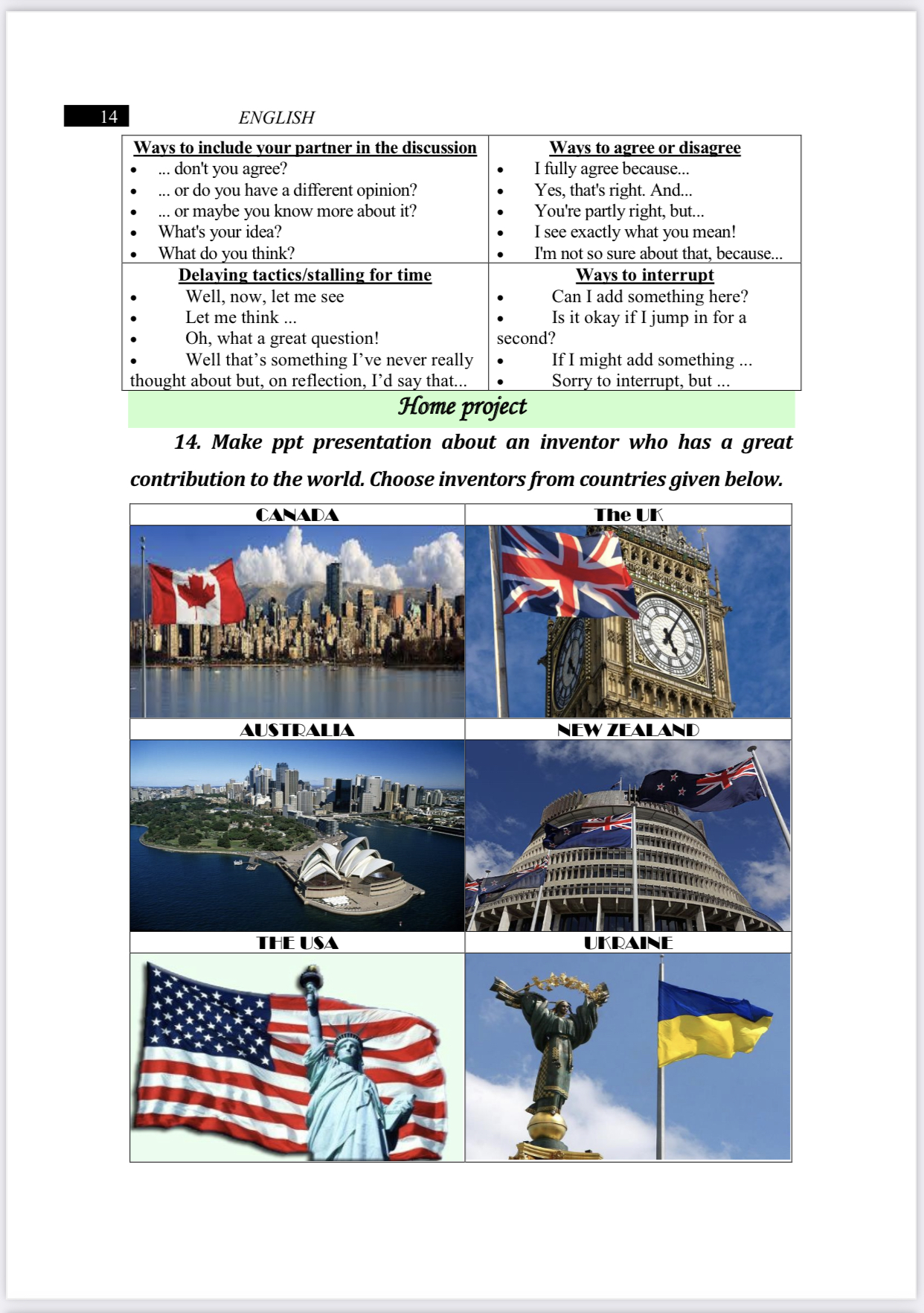 